Кондратьева Марина АлександровнаУчитель математики МБОУ «Северная средняя общеобразовательная школа»Первомайского района Алтайского краяТема урока:Применение формул сокращённого умноженияЦель урока: обобщить знания по применению формул сокращённого умножения.Задачи: -  обобщить изученный материал; совершенствовать умение и навыки решения задач по теме применение формул сокращённого умножения; проверить уровень сформированности навыков применения формул сокращённого умножения- развитие математического мышления; развитие точности, лаконичности, словесного выражения мысли учащимися; развитие интереса к изучению математики.- воспитание внимательности,  аккуратности, умения работать самостоятельно и в парах.Оборудование: ИД, программа Nоtebook, презентация, карточки с заданием самостоятельной работы, карточки «домино», карточки с заданием работы в парах, карточки с заданием домашней работы.Ход урока:- Орг.момент.-  Проверка домашнего задания. Выяснение возникших в ходе выполнения домашнего задания вопросов.- Работа устно:1. Сколько формул сокращённого умножения вы знаете?2. Как они называются? С какой целью используются?3. Работа на ИД:  Слайд  № 1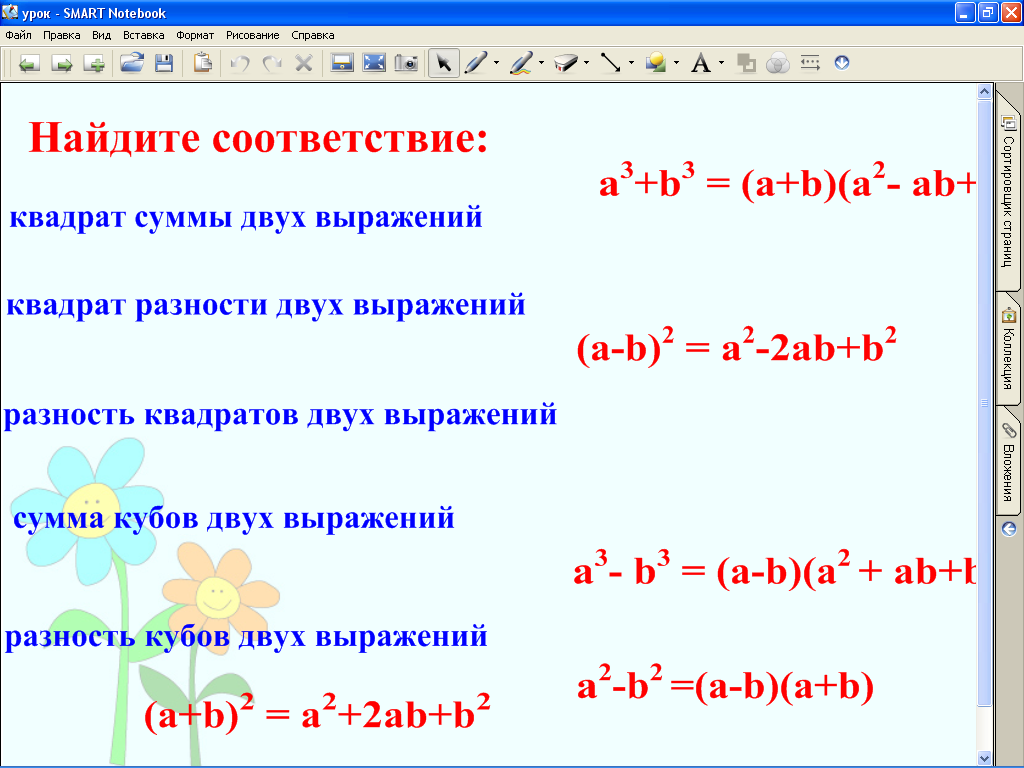 Слайд № 2.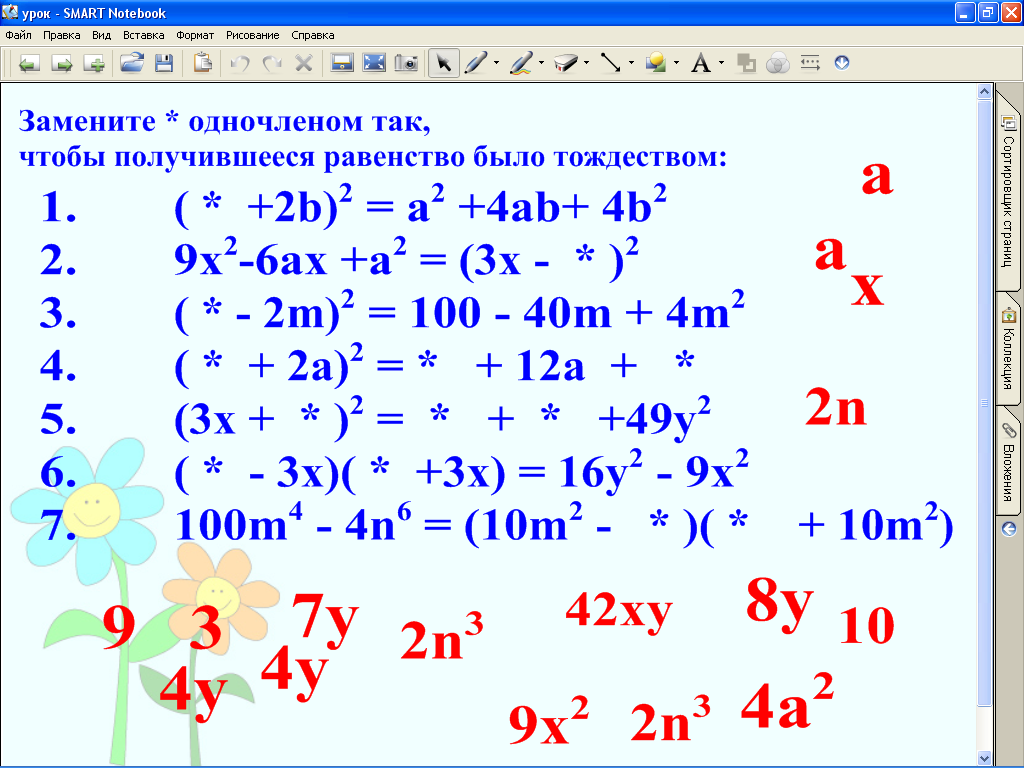 - Самостоятельная работа1) (5 + □)2 = □ + □ + 81;2) 472 - 372= (47 - □)(□ + 37);3) (□ - 3)( □ + 3)= а2- □;4) 612=3600+□+1;5) 712+292+2*71*29=(□+□)2=□2.- Взаимопроверка с соседом по парте по готовому шаблону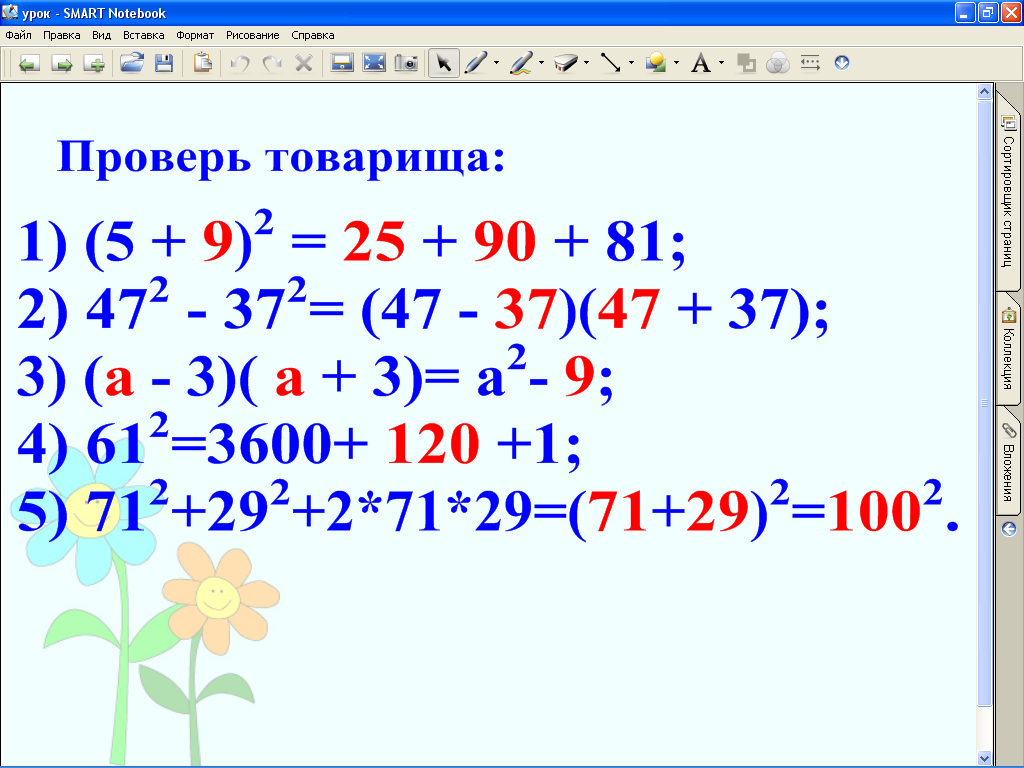 - Небольшая физкультминутка для глаз.- Игра «Домино» (задания на карточках дифференцированные)- Работа в парах. (Ребята разбиты на пары по способностям) Каждая пара получает задание, в течении 5 минут готовится, а затем защищает его у доски.№ 1. Докажите, что значение выражения                  3273 +1733 делится на 500.№ 2. Найдите значение дроби, не используя таблицу квадратов и умножение в столбик:№ 3. Докажите, что значение выражения не зависит от х:        (х+7)2- (х - 5)(х +19)№ 4. Решите уравнение:         (х +6)2 -79 =(х – 5)(х + 5)№ 5. Найдите значение выражения, не используя таблицу квадратов и умножение в столбик:   412- Работа у доски:Объяснение у доски выполнение каждого из заданий по одному человеку из пары, выяснение возникающих вопросов при их выполнении.- Итог урока.- Домашнее задание (по карточкам, в 2 вариантах)ВАРИАНТ 1Преобразуйте в многочлен:1) (а – 3)2                                           2)  (2у + 5)23)  (4а – b)( 4а + b)                            4)  (х2 + 1)( х2 – 1)Разложите на множители:1)  с2 – 0,25                               2) х2 – 8х + 16Найдите значение выражения:   (х + 4)2 – (х - 2)(х + 2)   при х = 0,125  Выполните действия:а)  2(3х – 2у)(3х + 2у)                               б)  (а – 5)2 – (а + 5)2в) ( а3 + b2)2Решите уравнение:9у2 – 25 = 0ВАРИАНТ 2Преобразуйте в многочлен:1) (а  + 4)2                                           2)  (3у - с)23)  (2а – 5)( 2а + 5)                            4)  (х2 + у)( х2 – у)Разложите на множители:1)    0,36  - с2                                2) а2 + 10а + 25Найдите значение выражения:   (а - 2 b)2 + 4 b( а – b)  при х = 0,12  Выполните действия:а)  3(1 + 2ху)( 1 - 2ху)                               б)  (а + b)2 – (а -  b)2в) ( х2 -  у3)2Решите уравнение:16у2 – 49 = 0- Выставление оценок- Рефлексия (какой из смайликов соответствует вашему настроению, с которым вы уходите с этого урока?)радость               гнев                         безразличие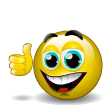 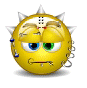 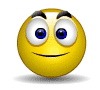 